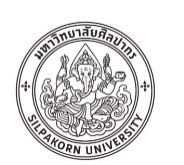 					บันทึกข้อความส่วนงาน      ภาควิชา                            คณะอักษรศาสตร์  มหาวิทยาลัยศิลปากร โทรศัพท์ภายใน   ที่      อว 8611 /                                                     วันที่             เรื่อง  ขอรายงานผลการศึกษาและขอรับทุนสนับสนุนการศึกษาต่อสำหรับข้าราชการและพนักงานสายวิชาการ1 เรียน  คณบดีคณะอักษรศาสตร์ ผ่านหัวหน้าภาควิชา..............................................ด้วยข้าพเจ้า (นาย/นาง/นางสาว) ..................................................................................................................ตำแหน่งทางวิชาการ..................................................... ภาควิชา...................................................................................ขอรายงานผลการศึกษาและขอรับทุนสนับสนุนการศึกษาต่อสำหรับข้าราชการและพนักงานสายวิชาการ ตามประกาศมหาวิทยาลัยศิลปากร เรื่อง หลักเกณฑ์ วิธีการ อัตราค่าใช้จ่าย และแนวปฏิบัติในการใช้จ่ายจากเงินกองทุนพัฒนามหาวิทยาลัยศิลปากรในส่วนของคณะอักษรศาสตร์ พ.ศ. 2564 ลงวันที่ 18 มกราคม 2564  โดยมีรายละเอียดดังนี้1. รายละเอียดของทุนสนับสนุนการศึกษาต่อเพื่อพัฒนานักวิจัย    1.1 การศึกษาระดับปริญญาโท หลักสูตร/สาขาวิชา.........................................................................................	ภายในประเทศต่างประเทศ“ร่วม” ในประเทศ – ต่างประเทศด้วยทุนส่วนตัว		ด้วยทุนรัฐบาลไทย รัฐบาลต่างประเทศ หรือหน่วยงานเอกชน แต่ได้รับทุนไม่เต็มระยะเวลาการศึกษาด้วยทุนรัฐบาลไทย รัฐบาลต่างประเทศ หรือหน่วยงานเอกชน แต่ได้รับทุนไม่เพียงพอต่อค่าเล่าเรียน   1.2 การศึกษาระดับปริญญาเอก หลักสูตร/สาขาวิชา.........................................................................................	ในประเทศต่างประเทศ“ร่วม” ในประเทศ – ต่างประเทศด้วยทุนส่วนตัว	ด้วยทุนรัฐบาลไทย รัฐบาลต่างประเทศ หรือหน่วยงานเอกชน แต่ได้รับทุนไม่เต็มระยะเวลาการศึกษาด้วยทุนรัฐบาลไทย รัฐบาลต่างประเทศ หรือหน่วยงานเอกชน แต่ได้รับทุนไม่เพียงพอต่อค่าเล่าเรียน2. เอกสารประกอบการพิจารณา (โปรดทำเครื่องหมาย √ หน้าเอกสารที่จัดส่ง และจัดทำเป็นเอกสารแนบ)	สำเนาเอกสารการอนุมัติให้ศึกษาต่อ 	ใบรายงานผลการศึกษา	ต้นฉบับใบเสร็จรับเงินค่าลงทะเบียนจึงเรียนมาเพื่อโปรดพิจารณาอนุมัติลงชื่อ...........................................................		             ลงชื่อ...........................................................     (                                              )                             (                                               )            ผู้ขอรับทุนสนับสนุน			               หัวหน้าภาควิชา..........................................         วันที่.................................                                             วันที่................................. เอกสารประกอบการพิจารณา (โปรดทำเครื่องหมาย √ หน้าเอกสารที่จัดส่ง และจัดทำเป็นเอกสารแนบ)	สำเนาเอกสารการอนุมัติให้ศึกษาต่อ 	ใบรายงานผลการศึกษา	ต้นฉบับใบเสร็จรับเงินค่าลงทะเบียน2   เรียน เลขานุการคณะอักษรศาสตร์ทุนระดับปริญญา.............. ด้วยทุน......................ลาศึกษา วันที่.......................ถึง วันที่..................เบิกได้ถึงวันที่.....................................................เบิกได้ไม่เกิน.........ปีการศึกษา ไม่เกินปีละ..................บาทสนับสนุนไปแล้ว.........ภาคฯ เป็นเงิน.....................บาทปีการศึกษา ..............สนับสนุนไปแล้ว. ...................บาทครั้งนี้สามารถเบิกได้ตามที่จ่ายจริงไม่เกิน................บาท          .................................... (ผู้ตรวจสอบ)(นางสาววรรณา วงษ์ธง)วันที่.................................3  เรียน คณบดี     ได้ตรวจสอบคุณสมบัติของผู้รับทุนและเงื่อนไขการให้ทุนสนับสนุนเบื้องต้นแล้ว    เพื่อโปรดพิจารณาและเห็นควรเสนอทปก.พิจารณา........................................(...........................................................)...............................................................................วันที่................................2   เรียน เลขานุการคณะอักษรศาสตร์ทุนระดับปริญญา.............. ด้วยทุน......................ลาศึกษา วันที่.......................ถึง วันที่..................เบิกได้ถึงวันที่.....................................................เบิกได้ไม่เกิน.........ปีการศึกษา ไม่เกินปีละ..................บาทสนับสนุนไปแล้ว.........ภาคฯ เป็นเงิน.....................บาทปีการศึกษา ..............สนับสนุนไปแล้ว. ...................บาทครั้งนี้สามารถเบิกได้ตามที่จ่ายจริงไม่เกิน................บาท          .................................... (ผู้ตรวจสอบ)(นางสาววรรณา วงษ์ธง)วันที่.................................3  เรียน คณบดี     ได้ตรวจสอบคุณสมบัติของผู้รับทุนและเงื่อนไขการให้ทุนสนับสนุนเบื้องต้นแล้ว    เพื่อโปรดพิจารณาและเห็นควรเสนอทปก.พิจารณา........................................(...........................................................)...............................................................................วันที่................................เสนอคณะกรรมการประจำคณะอักษรศาสตร์.............................................................(รองศาสตราจารย์ ดร.วรางคณา นิพัทธ์สุขกิจ)คณบดีคณะอักษรศาสตร์วันที่...............................        ทปก. ครั้งที่.................เมื่อวันที่......................................ได้พิจารณาแล้วมีมติ.............................................................................................................................................................................................................................................................................................................................................................................................................................................................................................................................................................................................................................................................................................................................(นายกฤษดา ไพรวรรณ์)เลขานุการคณะกรรมการประจำอักษรศาสตร์                  วันที่.................................